В рамках ежегодной акции «ЗАЩИТИМ И СОХРАНИМ ЁЛОЧКУ!»объявляется творческий конкурс листовок и коллажейЦель проведения конкурсов – привлечение внимания населения к проблеме вырубки ёлок в канун нового года, через информационно-наглядную агитацию.Порядок проведения конкурсов: формат проведения конкурсов – очно. Работы необходимо предоставить в отдел науки, мониторинга, экологического просвещения и туризма. Конкурсная площадка: музей природы РГУ «Западно-Алтайский государственный природный заповедник» Требования к участникам: участниками конкурса могут стать дошкольники, школьники, студенты и все желающие без возрастных ограничений. Сроки и порядок проведения конкурсов:Прием заявок и материалов по 27.12.2021г. (включительно)Период оценивания с 05.01 по 13.01.2022г.Награждение с 14.01.2022 г. (памятные подарки и грамоты)Требования к работам:1. Работы выполняются конкурсантами самостоятельно. Работы должны соответствовать возрасту участников, взрослые могут быть помощниками, кураторами.2. В творческих работах необходимо отразить основную тематику конкурсов: отметить проблемы и найти пути решения сохранения хвойных пород деревьев.3. Поступившие на конкурс работы не возвращаются. Все материалы, предоставленные  на конкурс, могут использоваться заповедником со ссылкой на автора.а. Листовки (флаеры) – это рекламные, не большие  информативные листовки, выполненные в ярких сочных красках, они являются одним из способов распространения быстрой и массовой информации.К участию в конкурсе принимаются работы: -выполненные от руки и в компьютерных программах, в формате А- 4; -на государственном и русском языках;-важное условие: листовки  должны нести информацию с призывом в   защиту      природы.б. Коллажи - это произведение искусства, состоящие из многочисленных материалов, таких как бумага, газеты, фотографии, ленты, природные материалы  и др.К участию в конкурсе принимаются работы:-на бумаге формата А1, А3 в цветном или черно-белом исполнении; -на государственном и русском языках;-важное условие: коллажи должны нести информацию с призывом  в защиту    природы. Критерии к оценке конкурсных работОригинальность креативной идеиСоответствие работы тематике конкурсаБогатство воображения и творческий подход автораЦелостность художественного образаПрименение нестандартных техник исполнения и художественных материаловАктуальность и глубина раскрытия темыСоотношение работы и возраста автора (возрастные категории: с 3 до 6 лет;  с 7 до 11 лет; с 12 до 18 лет; с 19 лет и старше).Соответствие к требованиям оформления работыНа конкурс необходимо предоставить:1.Заявку2.Творческую работу Форма заявкиЗАЯВКА НА УЧАСТИЕНаграждение победителей творческих конкурсов По итогам конкурсов комиссией определяются победители (I, II, III место). Работы оцениваются по возрастным категориям. Конкурсная комиссия оставляет за собой право изменить сроки рассмотрения конкурсных материалов. Конкурсанты, не вошедшие в число победителей получают сертификат за участие. Руководители (кураторы) получают благодарственные письма. Высылается документ в электронном виде, с подписью и печатью! Желаем удачи и успешного участия в Конкурсе!С уважением, отдел «Науки, мониторинга, экологического просвещения и туризма»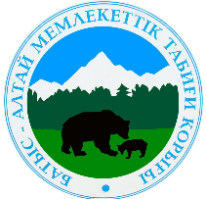 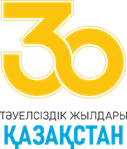 1Листовки (флаеры) или коллажи2Фамилия, имя, отчество участника3Полное наименование (без сокращения) учебного заведения или организации4Возраст, класс5Телефон мобильный6E-mail для рассылки сертификатов и благодарственных писемАдрес: Восточно-Казахстанская область, г. Риддер ул. Семипалатинская 9 E-mail: epit_zagpz@mail.ru Режим работы: пн-пт с 08:00-17:00 Телефон: 8 (723) 364-0927